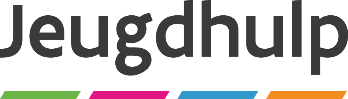 //////////////////////////////////////////////////////////////////////////////////////////////////////////////////////////////////BEMIDDELINGSOVEREENKOMSTBemiddeling tussen:(Naam partij 1) en eventuele steunfiguren(Naam partij 2) en eventuele steunfiguren…Naam bemiddelaar: (Naam Bemiddelaar) Deze tekst is het resultaat van individuele gesprekken met de bemiddelaar en/of gezamenlijke gesprekken op (datum gezamenlijke gesprekken). Tijdens deze gesprekken hebben de partijen informatie uitgewisseld omtrent het conflict, de aanleiding en de gevolgen. Ter ondersteuning van de cliënt was vertrouwenspersoon X aanwezig.Omschrijving conflict:(Korte omschrijving van het conflict)In deze overeenkomst wordt kort de beleving van de partijen weergegeven ten aanzien van het conflict. Tijdens de bemiddeling werd aan de partijen de ruimte gegeven om deze te vertellen en ook te bevragen ten aanzien van elkaar. De overeenkomst omvat eveneens afspraken m.b.t. het herstel van de relatie en waarborging van de continuïteit van de hulpverlening.Verhaal /visie partijen:Noot voor de bemiddelaar: focus op bezorgdheden, hoop, verwachtingen, veronderstellingen, prioriteiten, overtuigingen, angsten, waarden, noden,…(Naam partij 1)
(Omschrijving standpunt partij 1)  (Naam partij 2)
(Omschrijving standpunt partij 2)Overeenkomst :(Naam partij 1) en (naam partij 2) komen overeen dat …Noot voor de bemiddelaar: zie erop toe dat de overeenkomst in de mate van het mogelijke SMART is (Specifiek, Meetbaar, Aanvaardbaar, Realistisch en Tijdsgebonden).Opgemaakt te (standplaats bemiddelaar) in X exemplaren:Één voor elk van de partijenÉén voor de bemiddelaarVoor kennisname van het standpunt van de andere partij.Voor akkoord wat betreft het eigen standpunt en de gezamenlijke overeenkomst.
(gelezen en goedgekeurd + datum + handtekening)(Naam partij 1)						(Naam partij 2)